Пресс-релизОколо тысячи орловчан с начала года оформили пенсию по инвалидности беззаявительно 	В этом году страховая и социальная пенсии по инвалидности назначаются автоматически – без обращения в клиентскую службу ПФР и сбора каких-либо документов – по данным Федерального реестра инвалидов и сведениям, имеющимся в распоряжении ПФР. За 10 месяцев текущего года выплаты в таком проактивном формате назначены более 231 тыс. пенсионеров, орловчан из них 992 пенсионера. 	Решение о назначении страховой или социальной пенсии по инвалидности принимается на основании полученной от бюро медико-социальной экспертизы информации о признании гражданина инвалидом. Сведения рассматриваются в течение 5 рабочих дней, после чего гражданину направляется извещение о назначении пенсии по инвалидности в личный кабинет на портале госуслуг либо по почте.	Если раньше гражданин не получал никаких выплат от Пенсионного фонда, ему нужно выбрать способ доставки пенсии. Заявление о доставке можно подать онлайн на сайтах pfr.gov.ru, gosuslugi.ru, в МФЦ, а также в клиентской службе Пенсионного фонда.	Гражданам, которые на момент установления инвалидности уже являлись получателями пенсии, например по старости, ПФР автоматически предоставляет ежемесячную денежную выплату, размер которой зависит от группы инвалидности, и набор социальных услуг, включающий лекарства и медицинские изделия, а также путевку и проезд в санаторий. Если инвалид не нуждается в этих услугах, он может полностью или частично получать набор денежными средствами*.* - Получайте информацию по самым актуальным вопросам социальной поддержки населения и об услугах и сервисах, оказываемых Пенсионным фондом России, в официальном телеграм-канале (t.me/pensionfond). Ссылка на региональный телеграмм-канал - t.me/pfr_orel Государственное учреждение –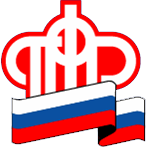 Отделение Пенсионного фонда РФ по Орловской области       302026, г. Орел, ул. Комсомольская, 108, телефон: (486-2) 72-92-41, факс 72-92-07